Март - природы обновленье!Начало марта 2015 года для Дома Культуры ознаменовалось бурной деятельностью, как сама природа в это время года. Сразу четыре мероприятия поселенческого масштаба – это не шутки шутить! 5 марта в ДК прошел фестиваль «Ветеранское движение», где все коллективы художественной самодеятельности зрелого возраста представили свои достижения на суд зрителя. 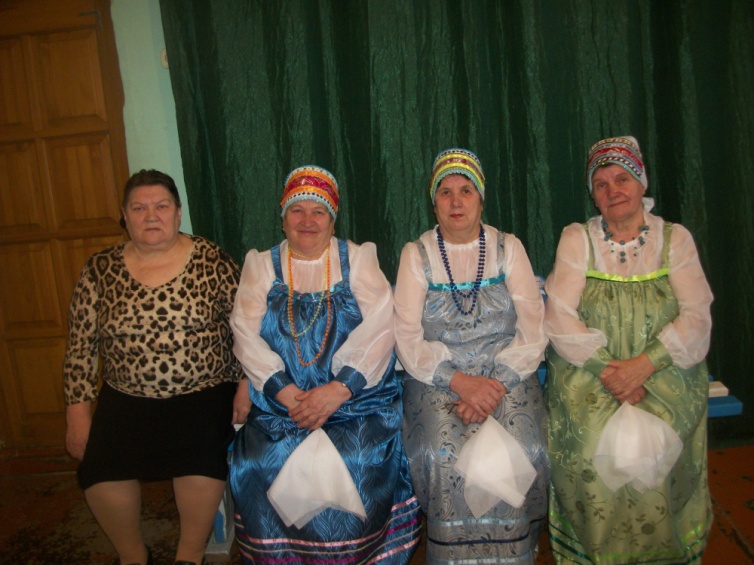 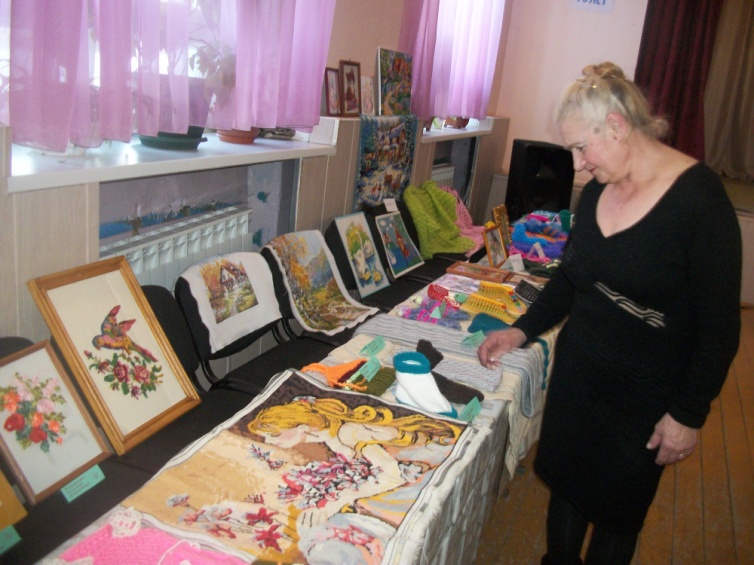 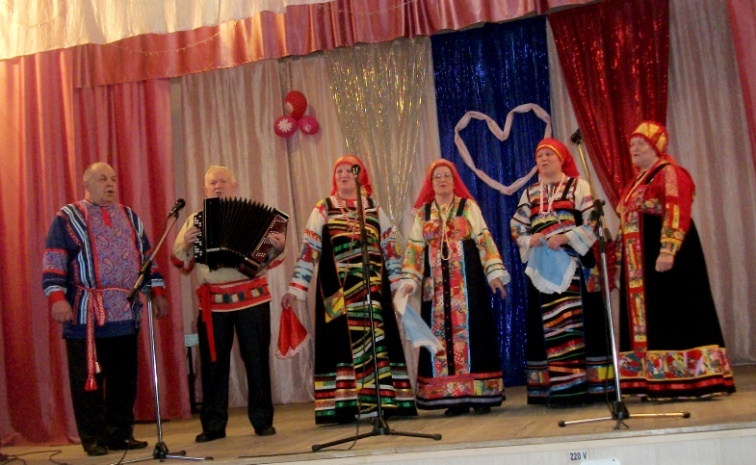 6 марта на сцене ДК предстали девушки-красавицы, участницы конкурса «А, ну-ка, девушки!»Соревнование было не на шутку ответственным. Девушкам нужно было показать все свои способности, как интеллектуальные, так и творческие. Самой креативной и находчивой оказалась Анастасия Климина, занявшая 1 место. 2 место увезла участница из Верх-Рождества Елена Козюкова, которая удивила зрителей количеством своих знаний и умений и порадовала жюри вкусненьким сюрпризом.3 место заняла Роза Бородкина. Девушка, скромность которой в жизни поражает, показала себя совсем с другой стороны – активной, творческой и находчивой личностью. Было интересно, весело и приятно от того, что в нашем поселении есть такие замечательные девушки!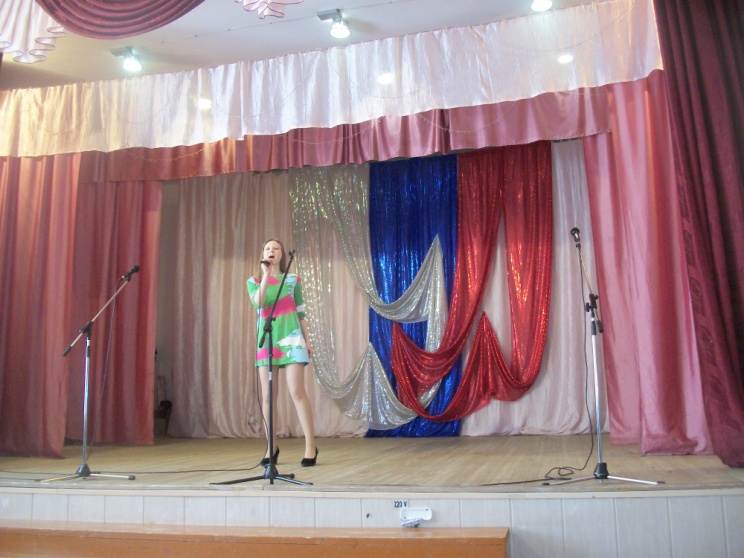 7 марта на Базарной площади прошли, долгожданные всеми, Проводы Русской Зимы. Коллективы художественной самодеятельности радовали зрителя своими задорными песнями и частушками.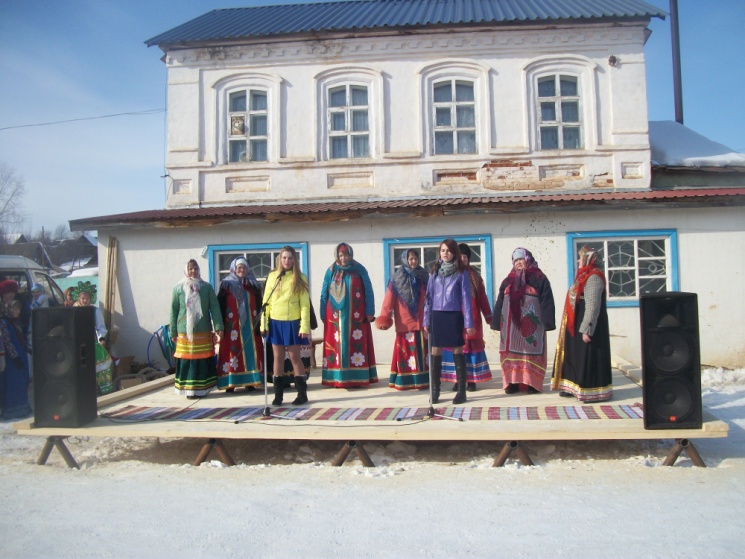 Игровая программа, подготовленная работниками ДК, привлекла интерес детей и подростков, и только взрослые люди почему-то не очень веселились, что огорчает в который раз. 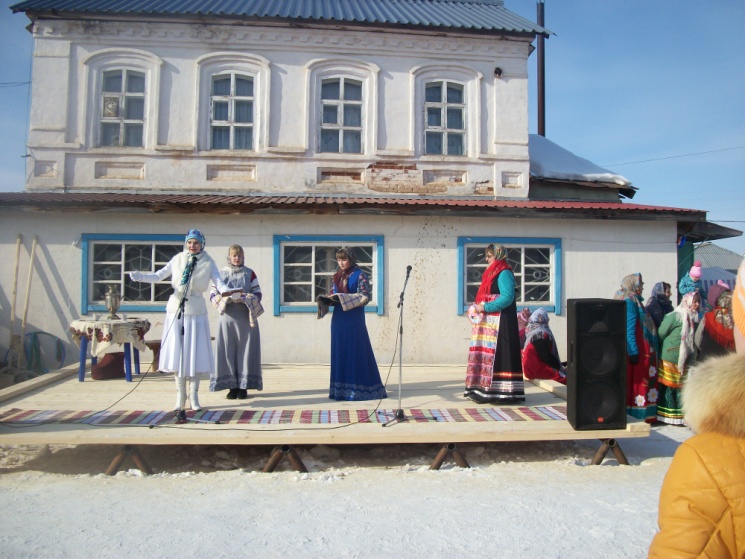 День выдался на славу солнечным и по-настоящему весенним.  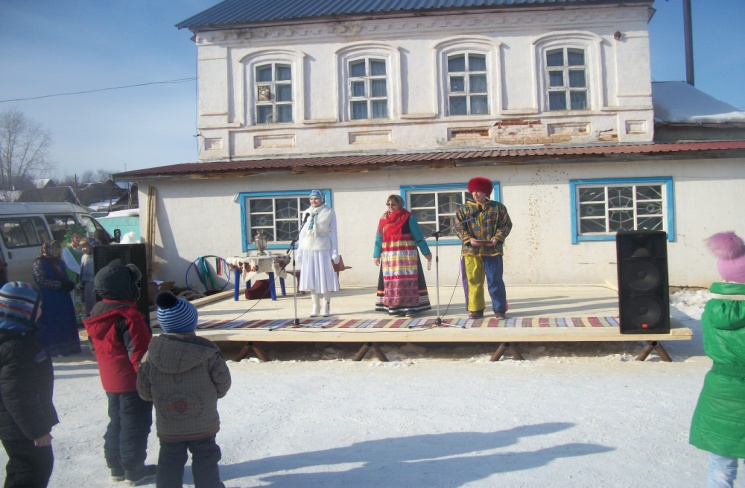 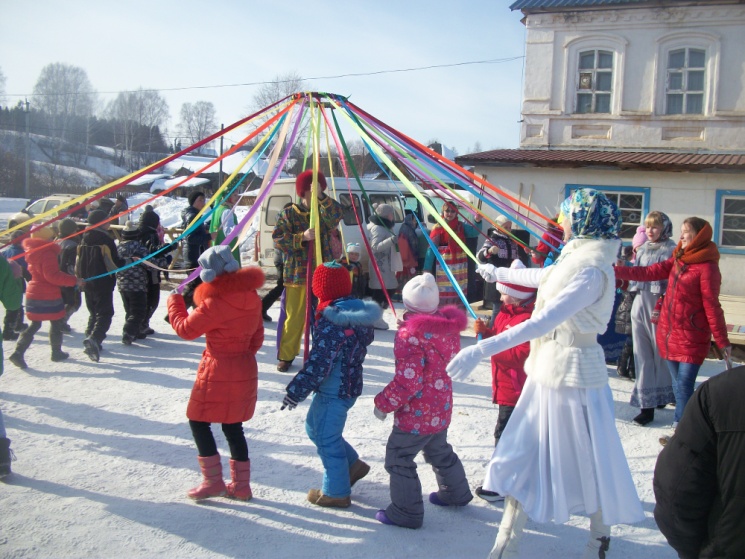 На площади была организована торговля «провизией», чтобы люди могли подкрепиться и согреться горячим чайком, и совсем не понятно, почему жителям поселения не хватает задора и веселья!8 марта, в Международный Женский День на сцене ДК состоялся праздничный концерт с участием солистов и детских коллективов Ножовского Дома Культуры. 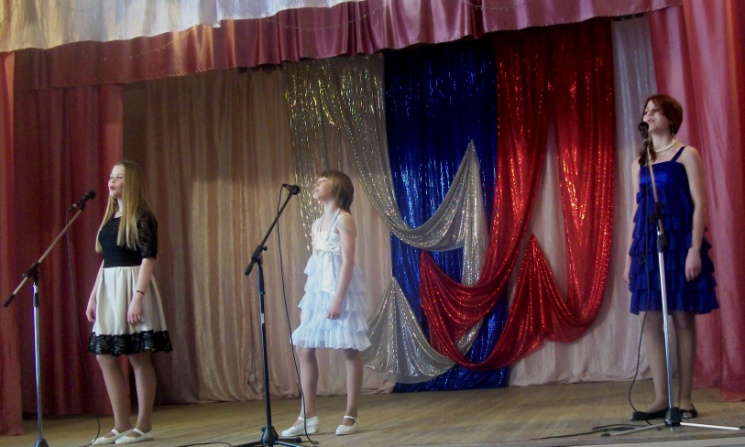 Вопреки ожиданиям зал заполнился зрителями и не только женщинами, что очень порадовало артистов, которые с теплом и любовью дарили свое творчество жителям Ножовки. 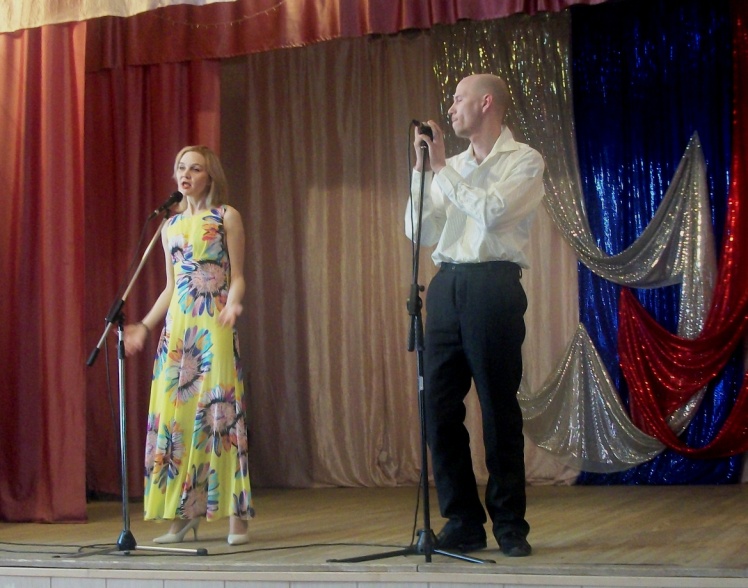 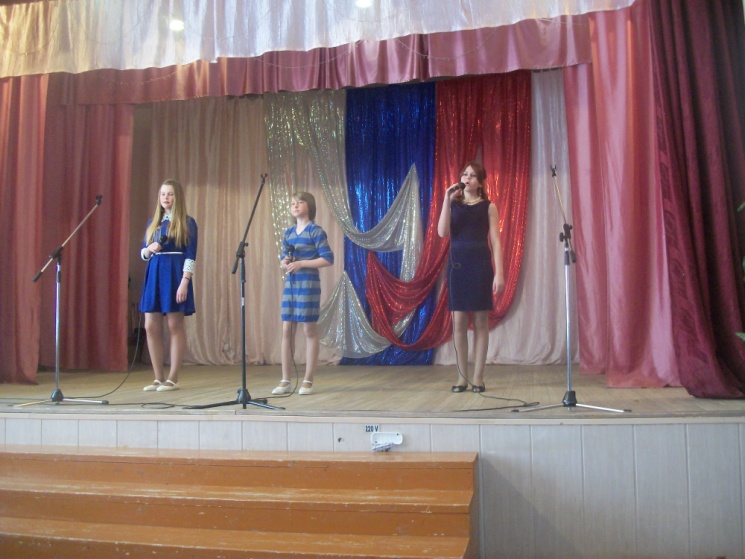 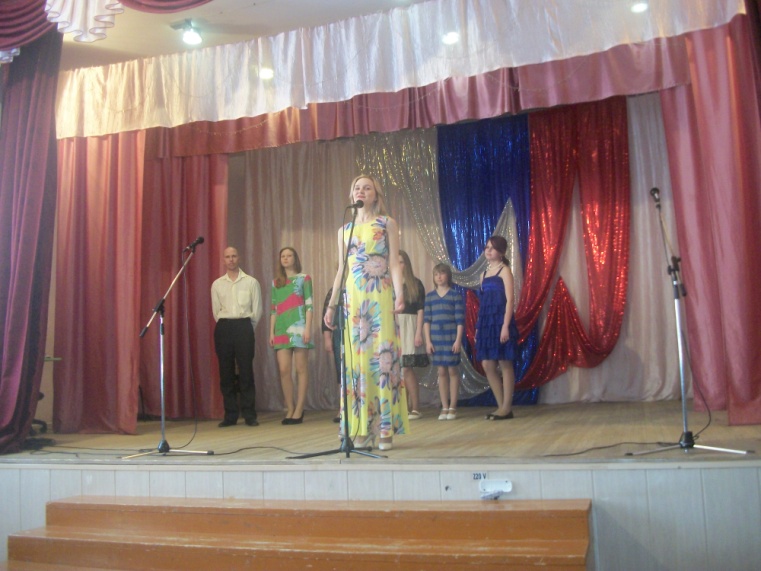 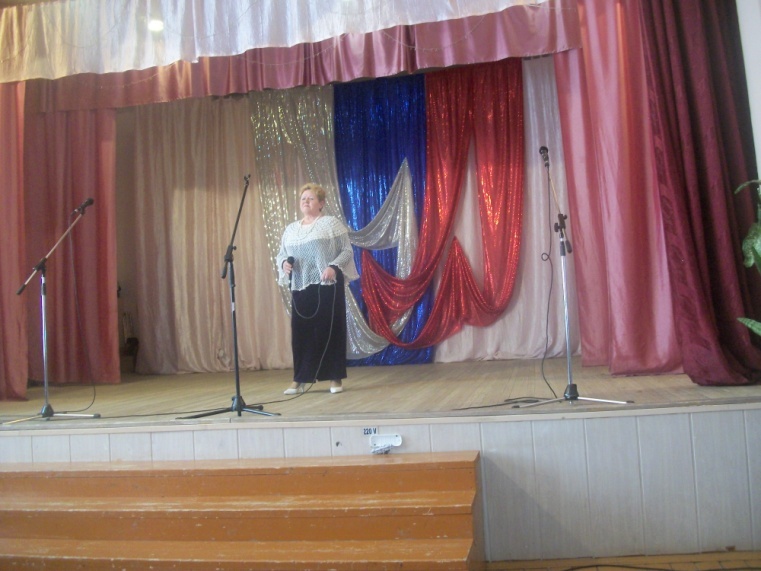 В целом, начало весны стало для культурной жизни села Ножовка активным, позитивным, светлым и радостным в своем проявлении талантов.Хочется в очередной раз призвать наших уважаемых жителей проявить активность, инициативу и общественно-значимую заинтересованность в развитии и сохранении традиций нашего села, ведь если не мы, тогда кто! Пользуясь случаем приглашаем всех желающих принять участие в конкурсе чтецов, посвященном 70 летию Великой Победы в Великой Отечественной Войне. Давайте вместе чтить память наших отцов, дедов и прадедов!Режиссер Ножовского ДК Кабулова Юлия.